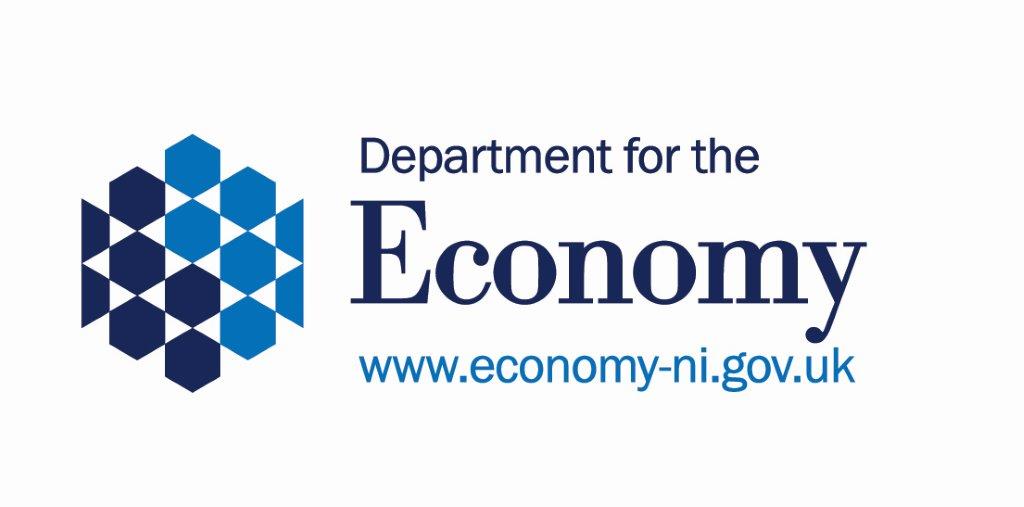 Level 3 Apprenticeship FrameworkVehicle Body & Paint 				Framework No. 362 Issue : /1The content of this framework has been agreed between the Department for the Economy & The Institute of the Motor Industry (IMI). This is the only Level 3 training in this skill acceptable for the receipt of ApprenticeshipsNI funding.General	This framework specifies the standards and the criteria for the delivery of a Level 3 Apprenticeship framework to achieve qualified status within the Automotive Retail Industry. Successful completion of the framework will lead to the award of either a Competency based (VCQ) and a Knowledge and Skills based (VRQ) qualification at Level 3 or a Combined Competency and Knowledge based qualification (if applicable) at Level 3, Essential Skills Certificate(s) and recognition as a qualified individual within the Automotive Retail Industry. PROVISION CONTENT Provision shall comprise of three/four main elements to be delivered in an integrated manner, not isolated subjects. Achievement of either the Competency based (VCQ) and Knowledge and Skills based (VRQ) qualification at Level 3 or the Combined Competency and Knowledge based qualification at Level 3 (if applicable) will be demonstrated by possession of Awarding Organisation certificates. The pathways and subsequent routes available are listed below:mandatory essential SkillsEssential Skills: Application of Number - Level 2 (for all pathways) Communication - Level 2 (for all pathways)Information and Communication Technology - Level 1 (for all pathways)RELATED KNOWLEDGEAll routes must include mandatory induction. Employee Rights and Responsibilities must be covered and explained during the induction period. 
RESPONSIBILITIES It is the responsibility of the supplier to ensure that the requirements of this framework are delivered in accordance with ApprenticeshipsNI Operational Guidelines.The Participant must be employed from day oneRoute 1 – Mechanical, Electrical & Trim Route 1 – Mechanical, Electrical & Trim Route 1 – Mechanical, Electrical & Trim Competency Based (VCQ) QualificationsKnowledge and Skills Based (VRQ) QualificationsIMI Level 3 Diploma in Vehicle Accident Repair Mechanical, Electrical and Trim (MET) - 500/9679/5ORC&G Level 3 Diploma in Accident Repair Vehicle Mechanical, Electrical and Trim (MET) - 501/0128/6ANDIMI Level 3 Diploma in Accident Repair Vehicle Mechanical, Electrical and Trim (MET) Principles - 500/9681/3ORC&G Level 3 Diploma in Accident Repair Vehicle Mechanical, Electrical and Trim (MET) Principles - 501/1106/1Route 2 – Body Repair Route 2 – Body Repair Route 2 – Body Repair Competency Based (VCQ) QualificationsKnowledge and Skills Based (VRQ) QualificationsIMI Level 3 Diploma in Vehicle Accident Repair Body - 500/9692/8ORCity & Guilds Level 3 Diploma in Accident Repair Body - 500/9991/7ANDIMI Level 3 Diploma in Vehicle Accident Repair Body Principles - 500/9809/3ORC&G Level 3 Diploma in Vehicle Accident Repair Body Principles - 501/0618/1Route 3 – Body Finishing Route 3 – Body Finishing Route 3 – Body Finishing Competency Based (VCQ) QualificationsKnowledge and Skills Based (VRQ) QualificationsIMI Level 3 Diploma in Vehicle Accident Repair Paint - 500/9822/6ORCity & Guilds Level 3 Diploma in Accident Repair Paint - 500/9988/7ANDIMI Level 3 Diploma in Vehicle Accident Repair Paint Principles - 500/9688/6ORCity & Guilds Level 3 Diploma in Accident Repair Paint Principles - 500/9989/9Route 4 – Vehicle Damage AssessmentCombined Competency and Knowledge Based QualificationsIMI  Level 3 Diploma for Assessors of Accident Damaged Vehicles – 600/7971/X